Western Australia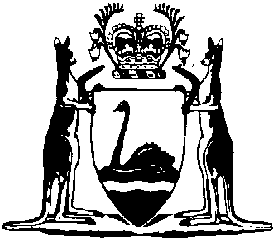 Western Australian Health Promotion Foundation Regulations 2016Compare between:[14 May 2019, 00-c0-00] and [01 Jul 2019, 00-d0-01]Western Australian Health Promotion Foundation Act 2016Western Australian Health Promotion Foundation Regulations 20161.	Citation		These regulations are the Western Australian Health Promotion Foundation Regulations 2016.2.	Commencement		These regulations come into operation as follows —	(a)	regulations 1 and 2 — on the day on which these regulations are published in the Gazette;	(b)	the rest of the regulations — on the day on which the Western Australian Health Promotion Foundation Act 2016 Part 6 comes into operation.3.	Foundation’s Funds		For the purposes of section 43(2) of the Act, the amount specified in Column 2 of the Table opposite a financial year specified in Column 1 is the prescribed amount for that financial year.Table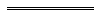 Notes1	This is a compilation of the Western Australian Health Promotion Foundation Regulations 2016 following tableCompilation tableColumn 1
Financial yearColumn 2
$1 July  — 30 June 23  0001 July  — 30 June 23  0001 July  — 30 June  000CitationGazettalCommencementWestern Australian Health Promotion Foundation Regulations 2016 26 Jul 2016 p. 3149r. 1 and 2: 26 Jul 2016 (see r. 2(a));
Regulations other than r. 1 and 2: 1 Sep 2016 (see r. 2(b) and Gazette 26 Jul 2016 p. 3145) Western Australian Health Promotion Foundation Amendment Regulations 201914 May 2019 p. 14231 Jul 2019 (see r 2(b))